                                                                                                                              Grudziądz, dn.  6.07.2022 r.ZAPYTANIE OFERTOWEw trybie rozeznania rynku Centrum Edukacji ANWISZ s.c. Iwona Majorke, Sebastian Dróbka, Sandra Krauzezaprasza do złożenia oferty na:WYPOSAŻENIE PLACU ZABAWrealizowanego w ramach projektu ”Rozbudowa budynku Ośrodka Rehabilitacyjno-Edukacyjno-Wychowawczego PROMYK o budynek przedszkola na działkach nr 31/58, 31/59, 31/13, 31/16 w obrębie 73 położonych przy ul. Waryńskiego w Grudziądzu” współfinansowanego ze środków Unii Europejskiej w ramach Europejskiego Funduszu Rozwoju Regionalnego w ramach Regionalnego Programu Operacyjnego Województwa Kujawsko-pomorskiego na lata 2014-2020, oś priorytetowa VI Solidarne społeczeństwo i konkurencyjne kadry, działanie 6.3 Inwestycje w infrastrukturę edukacyjną, poddziałanie 6.3.1 Inwestycje w infrastrukturę przedszkolną                                         POSTĘPOWANIE NR R1/P/2022Centrum Edukacji ANWISZ s.c. Iwona Majorke, Sebastian Dróbka, Sandra Krauzeul. Ludwika Waryńskiego 10486-300 GrudziądzNIP: 8762460425REGON: 3415979562.1. Rodzaj zamówienia:  dostawa 2.2. Charakter prawny zapytania ofertowego:Postępowanie prowadzone jest w trybie rozeznania rynku dla zamówień o wartości od 20 tys. PLN netto do 50 tys. PLN netto włącznie tj. bez podatku od towarów i usług (VAT), przeprowadzane zgodnie z „Wytycznymi w zakresie kwalifikowalności wydatków w ramach Europejskiego Funduszu Rozwoju Regionalnego, Europejskiego Funduszu Społecznego oraz Funduszu Spójności na lata 2014-2020” Ministerstwa Rozwoju  z dnia 21 grudnia 2020 roku.Niniejsze zapytanie ofertowe, prowadzone w trybie rozeznania rynku, dokonywane jest w celu potwierdzenia ceny rynkowej i nie zobowiązuje Zamawiającego do zawarcia umowy na określonych warunkach oraz nie wywołuje żadnych innych skutków formalno-prawnych. Niniejsza procedura nie rodzi roszczenia o zawarcie umowy. Jednakże złożenie oferty przez Wykonawcę może doprowadzić do zwarcia umowy na dostawę z Zamawiającym.Niniejsze zapytanie zostało upublicznione na stronie internetowej Zamawiającego:www.edukacja.grudziadz.com	Zamówienie jest współfinansowane ze środków Unii Europejskiej współfinansowanego ze środków Unii Europejskiej w ramach Europejskiego Funduszu Rozwoju Regionalnego w ramach Regionalnego Programu Operacyjnego Województwa Kujawsko-pomorskiego na lata 2014-2020, oś priorytetowa VI Solidarne społeczeństwo i konkurencyjne kadry, działanie 6.3 Inwestycje w infrastrukturę edukacyjną,  poddziałanie 6.3.1 Inwestycje w infrastrukturę przedszkolną pn.: ”Rozbudowa budynku Ośrodka Rehabilitacyjno-Edukacyjno-Wychowawczego PROMYK o budynek przedszkola na działkach nr 31/58, 31/59, 31/13, 31/16 w obrębie 73 położonych przy ul. Waryńskiego w Grudziądzu”.4.1. Opis przedmiotu zamówienia za pomocą Wspólnego Słownika Zamówień (CPV): Kod:    37535200-9                     Nazwa:  Wyposażenie placów zabaw4.2. Przedmiotem zapytania jest dostawa wyposażenia placu zabaw na potrzeby projektu ”Rozbudowa budynku Ośrodka Rehabilitacyjno-Edukacyjno-Wychowawczego PROMYK o budynek przedszkola na działkach nr 31/58, 31/59, 31/13, 31/16 w obrębie 73 położonych przy ul. Waryńskiego w Grudziądzu”4.3. Szczegółowy opis przedmiotu zapytania (zamówienia):Wyposażenie placu zabaw stanowiące przedmiot zamówienia musi być fabrycznie nowe, sprawne, wolne od jakichkolwiek wad fizycznych, jak również od jakichkolwiek wad prawnych i roszczeń osób trzecich, oraz winno spełniać określone prawem normy bezpieczeństwa. Pod pojęciem fabrycznie nowy Zamawiający rozumie produkty wykonane z nowych elementów, bez śladu uszkodzenia, w oryginalnych nieotwieranych i fabrycznie zabezpieczonych opakowaniach producenta (jeśli dotyczy).Dostarczony przedmiot zamówienia musi zawierać wszystkie części niezbędne do funkcjonowania, uruchomienia i montażu, ponadto elementy w ramach zestawów muszą być ze sobą kompatybilne. Dostarczone produkty muszą być zgodne z obowiązującymi normami i posiadać wymagane prawem atesty, certyfikaty, aprobaty techniczne.Wymaga się, aby dostarczane produkty posiadały aktualne atesty, certyfikaty, karty gwarancyjne, świadectwa jakości, deklaracje zgodności obowiązujące na terenie UE oraz inne dokumenty dopuszczające do użytku w placówkach edukacyjnych.Wszelkie niezbędne dokumenty wraz z instrukcjami użytkowania i kartami gwarancyjnymi należy przekazać w momencie dostawy.Wykonawca udzieli minimum 24 - miesięcznej gwarancji na produkty stanowiące przedmiot  umowy, liczonej od daty odebrania przedmiotu dostawy bez wad i usterek.Wykonawca zobowiązuje się dostarczyć  oraz dokonać montażu i instalacji wyposażenia placu zabaw o którym mowa  w ciągu  14 dni od dnia podpisania umowy do Centrum Edukacji ANWISZ s.c., ul. Ludwika Waryńskiego 104,86-300 Grudziądz.Zamawiający wymaga od Wykonawcy dostarczenia przedmiotu zamówienia własnym transportem, łącznie z rozładowaniem, na koszt własny i ryzyko Wykonawcy, w godzinach i dniach pracy wskazanych przez ZamawiającegoRodzaj, Ilość oraz wymagane parametry produktów, których dotyczy niniejsze zapytanie ofertowe, zawiera poniższa tabela:5.1. Do udziału w postępowaniu dopuszczeniu są wykonawcy spełniający warunki wskazane w punkcie 5.1.1. oraz 5.1.2. Zapytania ofertowego.5.1.1. Do udziału w postępowaniu dopuszczeni są jedynie wykonawcy, którzy nie są powiązani z Zamawiającym osobowo lub kapitałowo.Przez powiązania kapitałowe lub osobowe rozumie się wzajemne powiązania między beneficjentem (zamawiającym) lub osobami upoważnionymi do zaciągania zobowiązań w imieniu beneficjenta lub osobami wykonującymi w imieniu beneficjenta czynności związane z przeprowadzeniem procedury wyboru wykonawcy a wykonawcą, polegające w szczególności na: a) uczestniczeniu w spółce jako wspólnik spółki cywilnej lub spółki osobowej, b) posiadaniu co najmniej 10% udziałów lub akcji, o ile niższy próg nie wynika z przepisów prawa lub nie został określony przez  Instytucję Zarządzającą Programem Operacyjnym w ramach którego finansowane lub współfinansowane jest zamówienie, c) pełnieniu funkcji członka organu nadzorczego lub zarządzającego, prokurenta, pełnomocnika, d) pozostawaniu w związku małżeńskim, w stosunku pokrewieństwa lub powinowactwa w linii prostej, pokrewieństwa drugiego stopnia lub powinowactwa drugiego stopnia w linii bocznej lub w stosunku przysposobienia, opieki lub kurateli.Sposób oceny spełniania braku podstaw wykluczenia: Weryfikacja nastąpi w oparciu o oświadczenie Wykonawcy o braku wyżej wymienionych powiązań osobowych lub kapitałowych z Zamawiającym złożonym na wzorze będącym częścią Formularza Ofertowego stanowiącego  załącznik nr 1 do Zapytania Ofertowego. W sytuacji wystąpienia powiązania o którym mowa w pkt. 5.1.1. Wykonawca będzie podlegał wykluczeniu z postępowania.5.1.2. O udzielenie zamówienia mogą ubiegać się Wykonawcy, którzy dodatkowo spełniający poniższe warunki dopuszczenia do udziału w postępowaniu:znajdują się w sytuacji finansowej pozwalającej na wykonanie zamówienia.Spełnienie warunków udziału w postępowaniu określonych w pkt. 5.1.2. nastąpi w oparciu o oświadczenie Wykonawcy złożonym na wzorze będącym częścią Formularza Ofertowego stanowiącego  załącznik nr 1 do Zapytania Ofertowego.6.1. Wykonawca w ofercie określi cenę oferty brutto w zł (PLN), która stanowić będzie wynagrodzenie ryczałtowe za realizację przedmiotu zamówienia. Cena oferty – jest to kwota wymieniona w Formularzu Ofertowym (Załącznik nr 1 Zapytania ofertowego), którą należy podać w zapisie liczbowym i słownie z dokładnością do grosza (do dwóch miejsc po przecinku). 6.2. Wykonawca obliczy cenę ofertową w oparciu o informacje zawarte w niniejszym Zapytaniu Ofertowym. Cena oferty musi uwzględniać wszystkie koszty i składniki niezbędne do wykonania zamówienia. 6.3.  Jeżeli złożono ofertę, której wybór prowadziłby do powstania u Zamawiającego obowiązku podatkowego zgodnie z przepisami o podatku od towarów i usług wykonawca nie dolicza podatku VAT do ceny ofertowej i w formularzu ofertowym w rubryce podatek VAT – wskazuje zapis „obowiązek podatkowy po stronie zamawiającego”, Zamawiający w celu oceny takiej oferty dolicza do przedstawionej w niej ceny podatek od towarów i usług, który miałby obowiązek rozliczyć zgodnie z tymi przepisami. Wykonawca, składając ofertę, informuje Zamawiającego, czy wybór oferty będzie prowadzić do powstania u Zamawiającego obowiązku podatkowego, wskazując nazwę (rodzaj) towaru lub usługi, których dostawa lub świadczenie będzie prowadzić do jego powstania, oraz wskazując ich wartość bez kwoty podatku. 7.1. Ofertę należy napisać pismem czytelnym w języku polskim. Oferta musi być przygotowania na Formularzu Ofertowym stanowiącym załącznik 1 do Zapytania Ofertowego.7.2. Każdy wykonawca może złożyć w niniejszym postępowaniu tylko jedną ofertę. 7.3. Oferta musi być sporządzona z zachowaniem formy pisemnej. Złożenie jej w innej formie spowoduje jej odrzucenie. 7.4. Oferta powinna być zgodna z powszechnie obowiązującymi przepisami prawa, w szczególności przepisami dotyczącymi ochrony uczciwej konkurencji oraz przepisami Kodeksu cywilnego dotyczącymi oferty oraz spełniać wymogi opisane w niniejszym zapytaniu.7.5. Ofertę należy przesłać za pośrednictwem poczty elektronicznej na adres:   info@ edukacja.grudziądz. com w  formie skanu do dnia  22.07.2022 7.6. Oferta powinna:a) zostać zaparafowana na każdej stronie,b)zostać opatrzona pieczątką firmowac) posiadać datę sporządzenia, d) zawierać adres lub siedzibę oferenta, numer telefonu, numer NIP, numer REGON, e) być podpisana czytelnie przez Wykonawcę.f) zawierać w załączeniu zdjęcia i/lub grafiki oferowanego wyposażenia placu zabaw.7.7. Poprawki powinny być naniesione czytelnie oraz opatrzone podpisem osoby upoważnionej.  Zgodnie z art. 13 ust. 1 i 2 rozporządzenia Parlamentu Europejskiego i Rady (UE) 2016/679 z dnia 27 kwietnia 2016 r. w sprawie ochrony osób fizycznych w związku z przetwarzaniem danych osobowych i w sprawie swobodnego przepływu takich danych oraz uchylenia dyrektywy 95/46/WE (ogólne rozporządzenie o ochronie danych) (Dz. Urz. UE L 119 z 04.05.2016, str. 1) informuję, że: 1) administratorem Pani/Pana danych osobowych jest Centrum Edukacji ANWISZ s.c.; 2) Pani/Pana dane osobowe przetwarzane będą w celu: a) przeprowadzenia szacowania wartości zamówienia, albo b) zawarcia umowy z wybranym wykonawcą/udzielenia zlecenia wybranemu wykonawcy, jej/jego realizacji oraz rozliczenia, a także rozliczenia dofinansowania UE uzyskanego przez M Centrum Edukacji ANWISZ s.c. na realizację umowy/zlecenia (jeżeli dotyczy); 3) Administrator danych nie przewiduje możliwość powierzenia przetwarzania danych innym podmiotom świadczącym na rzecz Administratora danych usługi z zakresu IT; 4) podstawą przetwarzania Pani/Pana danych osobowych jest; a) art. 6 ust. 1 lit. a) ogólnego rozporządzenia o ochronie danych z dnia 27 kwietnia 2016 r., tj. zgoda na przetwarzanie danych osobowych - dotyczy przypadku, o którym mowa w pkt 2 lit. a) klauzuli informacyjnej - za którą uznaje się przekazanie odpowiedzi na zapytanie skierowane do Pani/Pana w sprawie przeprowadzenia rozeznania rynku w celu ustalenia ceny rynkowej zamówienia, b) art. 6 ust. 1 lit. b) ogólnego rozporządzenia o ochronie danych z dnia 27 kwietnia 2016 r., tj. przetwarzanie jest niezbędne do wykonania umowy, której stroną jest osoba, której dane dotyczą, lub do podjęcia działań na żądanie osoby, której dane dotyczą, przed zawarciem umowy – dotyczy przypadku, o którym mowa w pkt 2 lit. b) klauzuli informacyjnej; 5) podanie danych osobowych jest dobrowolne, ale konieczne do: a) wzięcia udziału w procesie wyboru wykonawcy, a następnie zawarcia umowy/udzielenia zlecenia, albo b) wzięcia udziału w przeprowadzeniu rozeznania rynku w celu ustalenia ceny rynkowej zamówienia; 6) posiada Pani/Pan prawo do: a) żądania dostępu do treści swoich danych osobowych, ich sprostowania lub ograniczenia przetwarzania, b) cofnięcia zgody i usunięcia danych – wyłącznie w przypadku przeprowadzania szacowania wartości zamówienia, c) wniesienia skargi do organu nadzorczego - Prezesa Urzędu Ochrony Danych Osobowych; 7) Pani/Pana dane osobowe nie podlegają zautomatyzowanemu podejmowaniu decyzji, w tym profilowaniu; 8) Pani/Pana dane osobowe będą przechowywane przez okres 5 lat liczonych od daty zakończenia realizacji umowy/zlecenia, zgodnie z przepisami wydanymi na podstawie art. 6 ust. 2 ustawy z dnia 14 lipca 1983 r. o narodowym zasobie archiwalnym i archiwach (Dz. U. z 2018 r. poz. 217, z późn.zm.), po tym czasie dane będą przechowywane przez okres niezbędny do realizacji przez Administratora danych obowiązków wynikających z przepisów ww. ustawy. W przypadku postępowania współfinansowanego ze środków UE – okres przechowywania może być dłuższy, określony zgodnie z art. 140 Rozporządzenia Parlamentu Europejskiego i Rady (UE) nr 1303/2013 z dnia 17 grudnia 2013 r. ustanawiającego wspólne przepisy dotyczące Europejskiego Funduszu Rozwoju Regionalnego, Europejskiego Funduszu Społecznego, Funduszu Spójności, Europejskiego Funduszu Rolnego na rzecz Rozwoju Obszarów Wiejskich oraz Europejskiego Funduszu Morskiego i Rybackiego oraz ustanawiającego przepisy ogólne dotyczące Europejskiego Funduszu Rozwoju Regionalnego, Europejskiego Funduszu Społecznego, Funduszu Spójności i Europejskiego Funduszu Morskiego i Rybackiego oraz uchylającego rozporządzenie Rady (WE) nr 1083/2006; Załącznikami do niniejszego Zapytania Ofertowego są:Załącznik nr 1 Wzór Formularza Oferty.Lp.Nazwa przedmiotu zamówieniaJednostka miaryIlośćSzczegółowy opis przedmiotu zamówienia123451.piaskownica kwadratowa z bali Szt. 1-Wymiary :długość 300 cm (tolerancja + 10%),szerokość 300 cm (tolerancja + 10%);-materiał: drewno klejone warstwowo lub bale drewniane lub drewno bezrdzeniowe, siedziska z HDPE;-zabezpieczenie materiału przed działaniem warunków atmosferycznych;- co najmniej cztery siedziska rozmieszczone na rogach piaskownicy;- zgodność z normami z grupy PN-EN 1176 (w zakresie w jakim mają zastosowanie do danego towaru/urządzenia).2.tuneleSzt.3-materiał: elementy z drewna klejonego, elementy ze stali nierdzewnej zabezpieczonej tworzywem sztucznym, płyty HDPE lub HPL, tuba z tworzywa sztucznego (np. LLDPE); w przypadku belek konstrukcyjnych z drewna, powinny to być belki bezrdzeniowe lite o przekroju minimum 90x90 mm impregnowane oraz malowane drewnochronem , frezowane wzdłużnie w celu eliminacji naturalnych pęknięć- Śruby ocynkowane, zabezpieczone zaślepkami z tworzywa.-elementy ozdobne wykonane są płyty HDPE lub HPL;-elementy konstrukcyjne zakończone od góry kapturkami z tworzywa lub metalu malowanego proszkowo;- zestaw osadzony jest w podłożu na stalowych kotwach, ocynkowanych, zabetonowanych w gruncie;- wymiary:Długość co najmniej 120 cmSzerokość co najmniej 100 cmPrzejście tubowe o średnicy co najmniej 73 cm- zgodność z normami z grupy PN-EN 1176 (w zakresie w jakim mają zastosowanie do danego towaru/urządzenia).Przykładowy wygląd: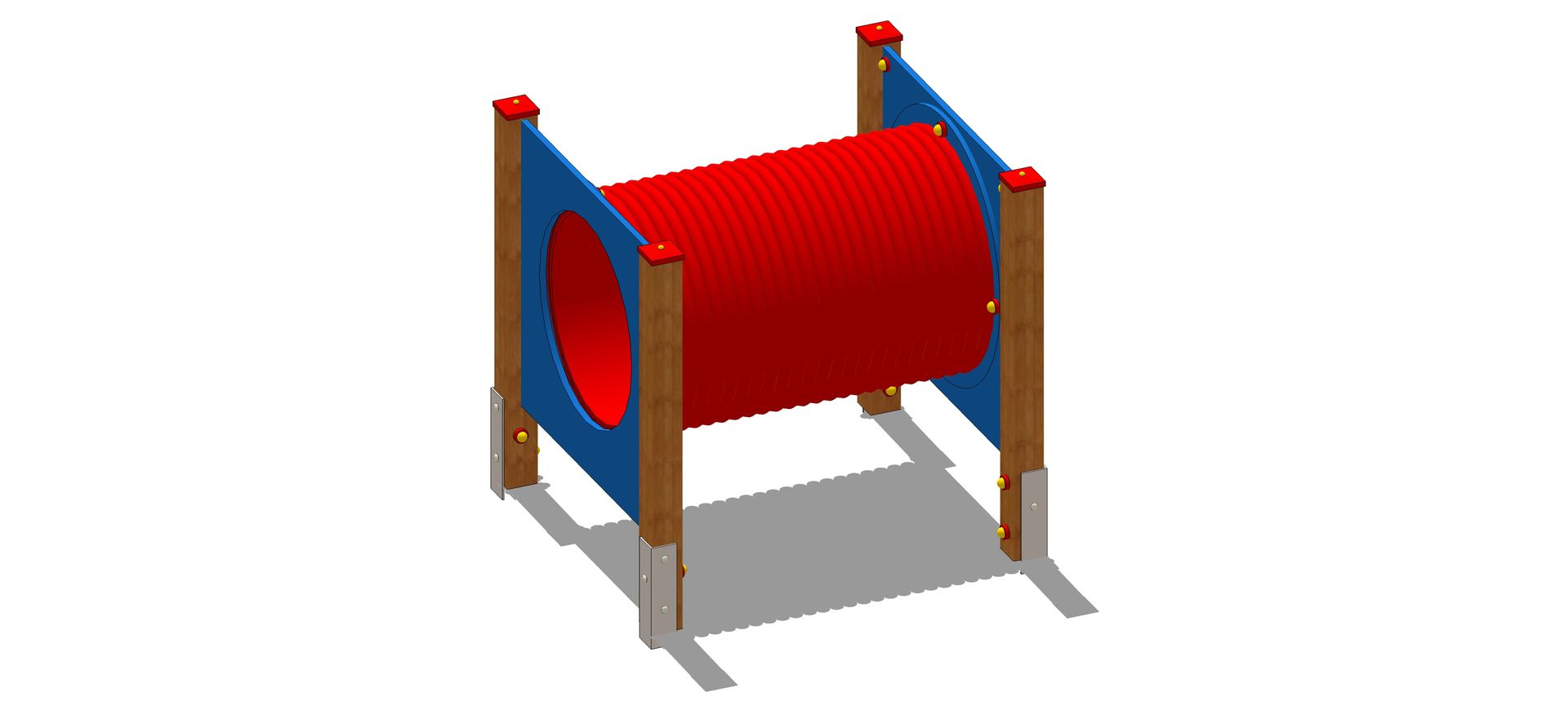 3.lokomotywa ze zjeżdżalniąSzt.1- urządzenie w kształcie lokomotywy, ze zjeżdżalnią w części tylniej oraz tunelem karbowanym w części przedniej, z podestem częściowo zadaszonym, wejścia w postaci ścianki wspinaczkowej (jedno wejście zlokalizowane z boku, drugie z przodu, prowadzące do tunelu karbowanego,- podest o wysokości maksymalnie 60 cm,-wysokość swobodnego upadku maksymalnie 60 cm-materiał: elementy stalowe ocynkowane i malowane proszkowo (malowanie proszkowe nie jest wymagane w przypadku kotw), podesty wykonane ze sklejki antypoślizgowej, ślizg wykonany ze stali nierdzewnej, osłony boczne wykonane z  płyt HDPE, tunel karbowany wykonany z tworzywa sztucznego, w przypadku belek konstrukcyjnych z drewna, powinny to być belki bezrdzeniowe lite o przekroju minimum 90x90 mm impregnowane oraz malowane drewnochronem , frezowane wzdłużnie w celu eliminacji naturalnych pęknięć.- belki konstrukcyjne osłonięte od góry deklami stalowymi lub z tworzywa sztucznego,-Dach wykonany  z desek lub płyt o grubości minimum 30 mm,- łby śrub, nakrętki osłonięte plastikowymi zaślepkami. Nakrętki kołpakowe.-zgodność z normami z grupy PN-EN 1176 (w zakresie w jakim mają zastosowanie do danego towaru/urządzenia).- rozmiary urządzenia:Długość  400 cm (tolerancja ±15%)Szerokość 135 cm  (tolerancja ±20%)- zgodność z normami z grupy PN-EN 1176 (w zakresie w jakim mają zastosowanie do danego towaru/urządzenia).4.huśtawka wahadłowa podwójnaSzt.1- obciążenie minimum 35 kg (dotyczy każdej z huśtawek);- materiały:•Aplikacje (jeśli dotyczy): sklejka laminowana, wodoodporna  lub drewno lite • Elementy stalowe: stal ocynkowana, malowana proszkowo (nie wymagane w przypadku śrub i łańcucha technicznego),• Fundamenty: beton klasy minimum B-15 ,• Kotwy: stal ocynkowana , • Nogi konstrukcyjne: drewno lite impregnowane, lakierowane ,lub drewno klejone warstwowo, impregnowane, lakierowane ,lub stal ocynkowana,• Siedziska: wykonane z konstrukcji stalowej powlekanej gumą  lub tworzywa sztucznego lub konstrukcji stalowej pokrytej tworzywem sztucznym,• Zaślepki: tworzywo sztuczne,-  wymiary minimalne:szerokość 210 cm  długość  190 cm wysokość 210 cm- jedno siedzisko typu deseczka - jedno siedzisko dla malucha ze sztywną barierką dookoła siedziska;- zgodność z normami z grupy PN-EN 1176 (w zakresie w jakim mają zastosowanie do danego towaru/urządzenia).5.zestaw zabawowy statekSzt.1- zestaw zabawowy w kształcie statku, rufa tworzona przez podest o wymiarach co najmniej 3m x 1 m, na podest prowadzą co najmniej dwa wejścia, w tym jedno wejście w formie ściany wspinaczkowej i jedno w formie schodów, na podeście zamontowany ruchomy ster, przy podeście zamontowany ślizg- rozmiar  minimalny 430 cm x 430 cm-materiał: elementy stalowe ocynkowane i malowane proszkowo (malowanie proszkowe nie jest wymagane w przypadku kotw), podesty wykonane ze sklejki antypoślizgowej, ślizg wykonany ze stali nierdzewnej, osłony boczne wykonane z  płyt HDPE, tunel karbowany wykonany z tworzywa sztucznego, w przypadku belek konstrukcyjnych z drewna, powinny to być belki bezrdzeniowe lite o przekroju minimum 90x90 mm impregnowane oraz malowane drewnochronem , frezowane wzdłużnie w celu eliminacji naturalnych pęknięć.- belki konstrukcyjne osłonięte od góry deklami stalowymi lub z tworzywa sztucznego- wysokość swobodnego upadku maksymalnie 60 cm-zestaw osadzony w podłożu na stalowych kotwach, ocynkowanych, zabetonowanych w gruncie;- zgodność z normami z grupy PN-EN 1176 (w zakresie w jakim mają zastosowanie do danego towaru/urządzenia).6.zestaw zabawowySzt.1- zestaw  składa się co najmniej z podestu z zadaszeniem i  wejściem w formie ścianki wspinaczkowej  i drugiego wejścia w formie drabinki, do podestu dołączony jest ślizg.- ślizg o długości co najmniej 1,8 m- podest o wymiarach co najmniej 1m x 1 m-materiał: elementy stalowe ocynkowane i malowane proszkowo (malowanie proszkowe nie jest wymagane w przypadku kotw), podesty wykonane ze sklejki antypoślizgowej, ślizg wykonany ze stali nierdzewnej, osłony boczne wykonane z  płyt HDPE, tunel karbowany wykonany z tworzywa sztucznego, w przypadku belek konstrukcyjnych z drewna, powinny to być belki bezrdzeniowe lite o przekroju minimum 90x90 mm impregnowane oraz malowane drewnochronem , frezowane wzdłużnie w celu eliminacji naturalnych pęknięć.- belki konstrukcyjne osłonięte od góry deklami stalowymi lub z tworzywa sztucznego- wysokość swobodnego upadku maksymalnie 160 cm-zestaw osadzony w podłożu na stalowych kotwach, ocynkowanych, zabetonowanych w gruncie;- zgodność z normami z grupy PN-EN 1176 (w zakresie w jakim mają zastosowanie do danego towaru/urządzenia).7.Bujak na sprężynieSzt.4- co najmniej dwa wzory;- wymiar: minimum 70 cm szerokości- siedzisko;’- materiał: płyty HDPE o grubości  minimum 17 mm, stal ocynkowana malowana proszkowo, łączenia osłonięte nakładkami z tworzywa sztucznego;- zbrojone uchwyty oraz podnóżki z profilem antypoślizgowym- bujaki w kształcie zwierzątka lub pojazdu;- sprężyna malowana proszkowo;- kotwa gruntowa lub betonowa wykonana ze stali;- zgodność z normami z grupy PN-EN 1176 (w zakresie w jakim mają zastosowanie do danego towaru/urządzenia).8.karuzela tarczowa bez siedziskSzt. 1-materiał: ocynkowana stal, malowana proszkowo;-mechanizm łożyskowy ;Wymiary:Średnica co najmniej 150 cm;- co najmniej 4 pochwyty wykonane ze stali ;- zgodność z normami z grupy PN-EN 1176 (w zakresie w jakim mają zastosowanie do danego towaru/urządzenia).9.karuzela/bujak WiatrakSzt.1materiał: rury ze stali nierdzewnej, siedziska wykonane z HDPE;-elementy metalowe zabezpieczone przeciwko korozji;- co najmniej  3 siedziska;- kotwa stalowa ocynkowana-Wymiary:Średnica co najmniej 155 cm;- zgodność z normami z grupy PN-EN 1176 (w zakresie w jakim mają zastosowanie do danego towaru/urządzenia).10DomekSzt.1zestaw dwuelementowy :podest z zadaszeniem i  wejściem w formie kładki lub  ścianki wspinaczkowej przejście tubowe-materiał: elementy stalowe ocynkowane i malowane proszkowo (malowanie proszkowe nie jest wymagane w przypadku kotw), podesty wykonane ze sklejki antypoślizgowej, ślizg wykonany ze stali nierdzewnej, osłony boczne wykonane z  płyt HDPE, tunel karbowany wykonany z tworzywa sztucznego, w przypadku belek konstrukcyjnych z drewna, powinny to być belki bezrdzeniowe lite o przekroju minimum 90x90 mm impregnowane oraz malowane drewnochronem , frezowane wzdłużnie w celu eliminacji naturalnych pęknięć.- belki konstrukcyjne osłonięte od góry deklami stalowymi lub z tworzywa sztucznego-Dach wykonany  z desek lub płyt o grubości minimum 30 mm- łby śrub, nakrętki osłonięte plastikowymi zaślepkami. Nakrętki kołpakowe.-zgodność z normami z grupy PN-EN 1176 (w zakresie w jakim mają zastosowanie do danego towaru/urządzenia).- rozmiary piaskownicy minimalnie: 120 cm x 120 cm11.Stolik z ławkamiSzt.1-stolik  z dwiema ławkami na łącznie 6 dzieci (zakłada się wagę jednego dziecka na max.35 kg);- długość ławki minimum 120 cm-wysokość blatu minimum 50 cm, -Wymiary minimalne blatu:długość 95 cm,Szerokość 100 cm, -materiał: HDPE, elementy stalowe ocynkowane-odporność na działanie warunków atmosferycznych